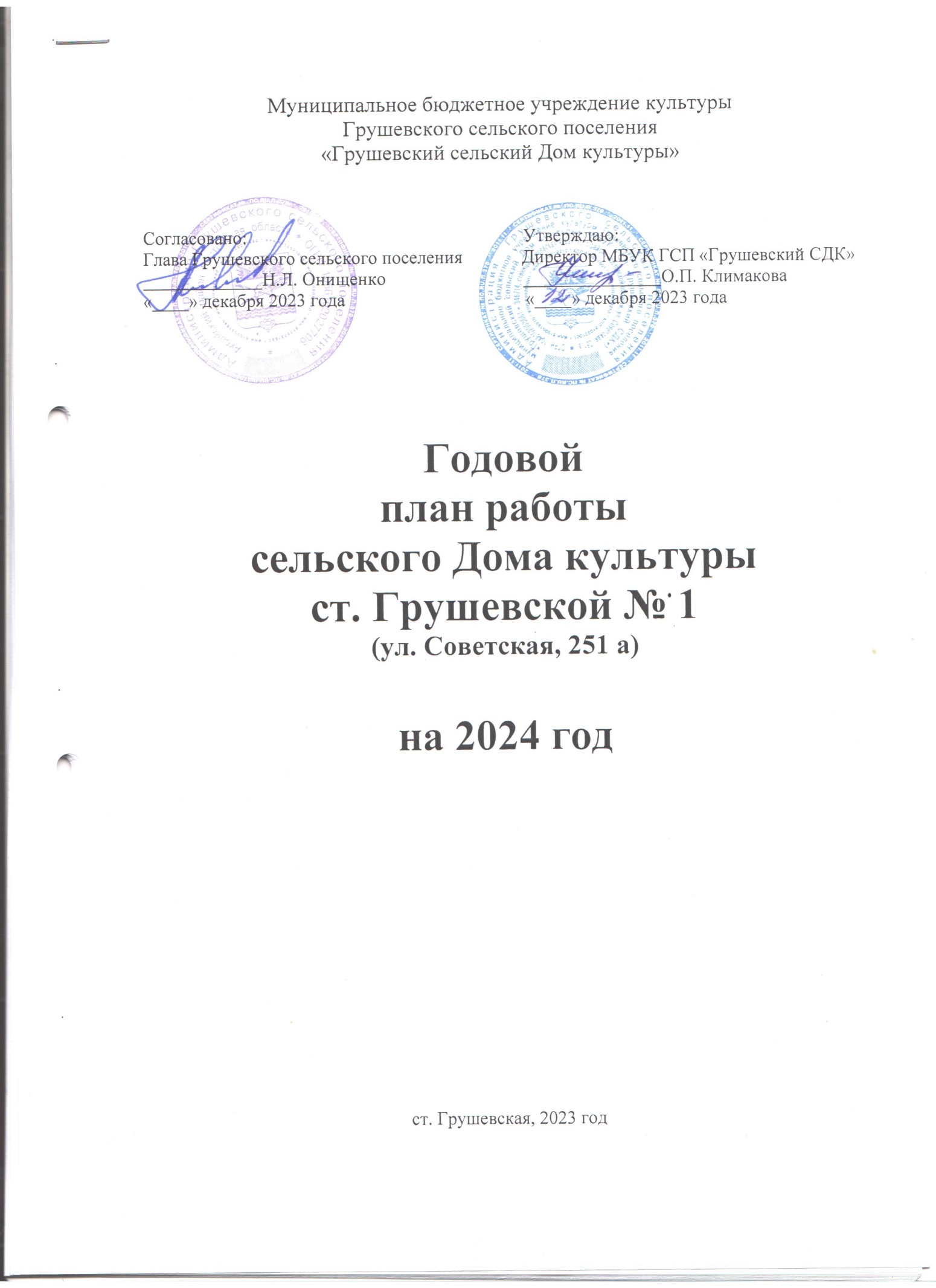 Паспорт учрежденияОСНОВНЫЕ КОНТРОЛЬНЫЕ ПОКАЗАТЕЛИ РАБОТЫ  СДК4.1. Цели и задачи на предстоящий плановый период.4.1.1.Цель в работе СДК  ст. Грушевской №1Создание условий для раскрытия творческого потенциала, развития и реализации талантов и способностей, удовлетворения культурных запросов и доступа к культурным и информационным ценностям граждан, проживающих на территории Грушевского сельского поселения, независимо от их возраста, вероисповедания и социального статуса. 4.1.2.Задачи и направления работы:Способствовать качественной организации досуга жителей Грушевского сельского поселения. Пропагандировать и поощрять активное творческое времяпрепровождение, здоровый образ жизни.Формировать культуру семейных отношений, развитие семейного художественного творчества.Создать условия для творческой самореализации личности, развития интеллектуального потенциала населения.Сохранять и развивать основные виды и направления деятельности Дома культуры, клубных формирований.Сохранять и развивать казачью культуру, народные промысла.Укреплять материально – техническую базу, художественное оформление помещения СДК, оснащение его современной оргтехникой, оборудованием.Продолжать работу по улучшению качества проводимых мероприятий.Расширять сферу платных услуг населению.Улучшить информационно-рекламную деятельность.Способствовать укреплению и совершенствованию материально-технической базы Дома культуры, коллективов художественного творчества.Применять дифференцированный подход при привлечении жителей станицы   для участия в клубных мероприятиях и клубных формированиях.Используя формы и методы клубной работы повышать патриотизм и гражданственность, духовность и нравственность.Привлекать к работе в клубных мероприятиях и формированиях социально незащищенных людей.Внедрять принципы толерантности.Пропагандировать и внедрять здоровый образ жизни, проводить профилактику асоциальных явлений.4.2. План основных мероприятий учреждения:План административно-управленческой деятельности:План кадровой работыОрганизация и проведение культурно-массовых мероприятий учреждения, согласно следующим разделам 2024 год- Год семьи в России2024 год- Год добрых дел в Ростовской области2024 год- Год 100-летия Аксайского районаПатриотическое воспитание населения. Исторические вехи Отечества Профилактика асоциальных явлений в обществе и формирование здорового образа жизни Эстетическое воспитание. Работа с семьей Работа учреждений культуры по внедрению инновационных форм работыРабота по сохранению традиционной национальной культуры народов, проживающих на территории поселения Работа с несовершеннолетними состоящими на профилактическом учете и с семьями, находящимися в социально-опасном положении.Работа с людьми с ограниченными физическими возможностямиРабота учреждений культуры с волонтёрами культуры.Краеведение. Работа с казачествомЭкологическое просвещение населения.Правовое просвещение население в клубном учрежденииДуховность. Нравственность. МилосердиеРазвитие традиционной народной культуры.	Наличие базы данных:Таблица №34. 3. Содержание деятельности клубных формирований:         - самодеятельные коллективы:- «народные» и «образцовые» коллективы:- любительские объединения, клубы по интересам:Содержание и работа с посетителями КДУ:Изучение интересов потребителя услуг (форма: социологические исследования, опросы, анкетирования):Директор МБУК ГСП «Грушевский СДК» ___________ О.П. КлимаковаНаименование территорииАксайский район, Грушевское сельское поселениеНаименование учреждения (полное и сокращенное по уставу)муниципальное бюджетное учреждение культуры Грушевского сельского поселения «Грушевский сельский Дом культуры» структурное подразделение «СДК ст. Грушевской №1»УчредительАдминистрация Грушевского сельского поселенияИндекс, адрес, телефон, e-mail346714, Ростовская обл. Аксайский район, ст. Грушевская, ул. Советская, 251 А.Ф.И.О. руководителяКлимакова Оксана ПетровнаНаличие собственного сайта (адрес), аккаунты в социальных сетях (адрес)Сайт- https://grushevskiy-sdk.ru/allnews/priglashaem-prinyat-uchastie-v-onlajn-aktsii-novogodnie-fantaziiВконтакте https://vk.com/feed Режим работы учрежденияВторник – воскресенье- с 14.00 до 20.00ч.Понедельник - выходнойПлатные услуги, оказываемые населениюНетКод АИС760160225НаименованиеВыполнено в 2022 г.Выполнено в 2023 г.План на 2024 г.НаименованиеВыполнено в 2022 г.Выполнено в 2023 г.План на 2024 г.количество культурно-массовых мероприятий, всего (офлайн)175175175количество культурно-массовых мероприятий в зрительных залах (офлайн)158154155количество посетителей, всего (КММ офлайн)735217352173521количество посетителей в зрительных залах (КММ офлайн)253084871645400количество культурно-массовых мероприятий на платной основе (офлайн)036количество посетителей мероприятий на платной основе, всего (офлайн)0173300количество культурно-досуговых формирований всего141414количество участников культурно-досуговых формирований всего290317317количество формирований самодеятельного народного творчества888количество участников формирований самодеятельного народного творчества126126126количество культурно-массовых мероприятий для детей до 14 лет (офлайн)676866количество посетителей, мероприятий для детей до 14 лет  161211783517835количество культурно-досуговых формирований для детей до 14 лет 777количество участников культурно-досуговых формирований для детей до 14 лет 131131138количество культурно-массовых мероприятий для молодежи от 14 до 35 лет (офлайн)565761количество посетителей, мероприятий для молодежи от 14 до 35 лет143631585915859количество культурно-досуговых формирований для молодежи от 14 до 35 лет555количество участников культурно-досуговых формирований для молодежи от 14 до 35 лет121121137количество культурно-массовых мероприятий, всего (онлайн)5525количество «просмотров», всего (КММ онлайн)1726172720952№ п/пНаименование мероприятияСрок реализацииКатегория посетителейПланируемое количество посетителей1Рабочая планеркаКаждую средуСпециалисты СДК8№ п/пНаименование мероприятияСрок реализацииКатегория посетителейПланируемое количество посетителей1Семинары ОДНТПо мере проведенияСпециалисты СДК52АттестацияЯнварьСпециалисты СДК43Семинары РДК «Факел»ЕжемесячноСпециалисты СДК2№ п/пНаименование мероприятияСрок реализацииКатегория посетителейПланируемое количество посетителей1Концерт «Праздник женского очарования»МартВсе категории1502Выставка рисунков «На рисунке я и моя семья!»МайДети, подростки453Мастер-класс «Ромашка –символ семьи»ИюльДети, подростки454Вечер «Счастье там, где верность и любовь!»ИюльВсе категории905Выставка рисунков «Хорошо нам рядышкомс дедушкой и бабушкой»ОктябрьДети, подростки456Мастер-класс «Папин день календаря»ОктябрьДети, подростки307Творческий час «Сделаем сами и подарим маме»НоябрьДети, подростки308Концерт «Нет выше звания, чем Мама!»НоябрьВсе категории150№ п/пНаименование мероприятияСрок реализацииКатегория посетителейПланируемое количество посетителей1Беседа «Дарить тепло и радость людям!»20.01.2024 Дети, подростки452Акция «Память» по уборке территории Памятника16.04.2024Молодежь, взрослые153Акция «День добрых дел»06.09.2024Все категории154Творческий час «От сердца к сердцу» (изготовление открыток одиноким пожилым людям)28.09.2024Дети, подростки455Акция «Почта добра» (поздравление одиноких пожилых людей)01.10.2024Старшее поколение156Экологические акции «День древонасаждений»3.04.202419.10.2024Все категории30№ п/пНаименование мероприятияСрок реализацииКатегория посетителейПланируемое количество посетителей1Оформление уголка казачьего бытаЯнварь 2024Все категории-2Цикл публикаций «Родной земли душа и память» с использованием краеведческих материаловФевраль-декабрь 2024 годаВсе категории-3Митинг «Поклон и память поколений», посвященный Дню освобождения Аксайского района ФевральВсе категории654Урок -экскурсия «Листая летопись времен»АпрельДети455Концерт «Большой России малый уголок!»ИюньВсе категории2006Концерт «В стихах и  песнях славлю наш район!»СентябрьВсе категории2007Урок мужества «Наши герои-земляки»ДекабрьПодростки, молодежь45№ п/пНаименование мероприятияСрок реализацииКатегория посетителейПланируемое количество посетителей1Урок мужества  Слава героям тебя, Ленинград, отстоявшим!»ЯнварьМолодежь652Акция «Блокадный хлеб»3Виртуальная экскурсия  «Чудеса России». ФевральПодростки554Митинг, посвященный освобождению ст. Грушевской «Поклон и память поколений!»ФевральВсе категории населения1205Фестиваль ГСП «Во славу защитников Отечества!» ФевральВсе категории населения1256Поздравление на дому «Вы выполнили Родины приказ»/ День вывода войск из АфганистанаФевральВзрослые307Выставка рисунков ко Дню защитника Отечества «Наша армия сильна!»/ День защитника ОтечестваФевральДети958Информационный час«Мой Крым – моя Россия»МартДети, подростки459Игровая программа «Космический полет»/ День космонавтикиАпрельДети, подростки6010Конкурс рисунков «Мы наследники Победы»МайДети4511Акция «Стена памяти»МайВсе категории15012Митинг – реквием «Свеча памяти»/ День ПобедыМайВсе категории населения15013Праздничный митинг «Память пылающих лет»/ День Победы МайВсе категории населения30014Праздничный концерт «Подвиг ваш мы в песнях сохраним!»/ День ПобедыМайВсе категории населения30015Концерт «Большой России малый уголок!»ИюньВсе категории20016Фотовыставка «Россией я любуюсь и горжусь!»Июнь, 12Все категории населения5517Выставка рисунков «Я рисую Родину!»Июнь, 12Дети5518Акция памяти «Тот самыйпервый день войны»/ День памяти и скорбиИюнь, 22Все категории населения6019Конкурс рисунков на асфальте «Дети рисуют мир!»Июнь, 26Дети4020Игровая программа «По морям, по волнам »/ День ВМФИюльДети4021Акция «Три цвета Родины моей»/ День Флага РФАвгуст,22Дети4522Выставка «Десантники – герои СВО» День ВДВАвгустМолодежь4523Урок памяти «Помнить, чтобы жизнь продолжалась»/ День солидарности в борьбе с терроризмомСентябрь, 03Дети, подростки5024Концерт-митинг «Своих не бросаем!»/ День вхождения Донбасса в состав РоссииСентябрь, 30Все категории населения15025Исторический час "Гремят истории колокола, взывая к памяти…":  / Война 1812 г.ОктябрьМолодежь, подростки5026Концерт «Сплоченность, единство и вера!»/День народного ЕдинстваНоябрьВсе категории населения12027Информационная акция «Один закон на всех!»ДекабрьВсе категории5028Урок мужества «Наши герои-земляки»ДекабрьПодростки, молодежь4529Акция «Нет имени – есть звание солдата»/ День неизвестного солдатаДекабрьВсе категории55№ п/пНаименование мероприятияСрок реализацииКатегория посетителейПланируемое количество посетителей1Акция «Погаси сигарету – зажги жизнь»МайМолодежь, подростки452Беседа «Тайны едкого дыма»АвгустМолодежь, подростки453Час здоровья «Развиваем тело, закаляем дух»/День здоровья7 апреляМолодежь, подростки404Акция «Дай здоровью шанс»26 июняМолодежь. подростки405Беседа «Береги себя»ИюльМолодежь, подростки406Акция «Подросткам о СПИДЕ»ДекабрьМолодежь, подростки457Конкурс рисунков «Мы за здоровые краски жизни!»МартМолодежь, подростки408Беседа «Ты сильнее, чем наркотики»ОктябрьМолодежь, подростки40№ п/пНаименование мероприятияСрок реализацииКатегория посетителейПланируемое количество посетителей1Вечер «Студенческая дивная пора»/ День студентаЯнварьМолодежь452Танцевальный вечер «Романтичное настроение»/ День влюбленныхФевральМолодежь453Концерт «Праздник женского очарования»/ 8 мартаМартВсе категории1254Выставка ДПИ «Весенняя капель»МартДети405Праздничная программа «Жизнь культуре посвящаем»/ День работника культурыМартВсе категории506Выставка рисунков «Семья – это счастье!»МайДети, подростки507Развлекательная программа «Должны смеяться дети!»/1 июняИюньДети508Тематическая дискотека «Молодежный Mix  – это здорово!»/ День молодежиИюньМолодежь509Вечер «Счастье там, где верность и любовь!»/ День семьи, любви и верностиИюльВсе категории12510Онлайн-акция «Лучшие стихи для бабушки»ОктябрьДети, подростки, молодежь15511Концерт «Нет выше звания, чем Мама!»/ День материНоябрьВсе категории12512Выставка ДПИ «От чистого сердца»НоябрьДети4013Мастер-класс «Сделаем сами и подарим маме»НоябрьДети40№ п/пНаименование мероприятияСрок реализацииКатегория посетителейПланируемое количество посетителей1Цикл публикаций «Родной земли душа и память» с использованием краеведческих материаловФевраль-декабрь 2024 годаВсе категории-2Урок -экскурсия «Листая летопись времен»АпрельДети453Фестиваль ГСП «Во славу защитников Отечества!» ФевральВсе категории населения654Акция «Почта добра» (поздравление одиноких пожилых людей)01.10.2024Старшее поколение15№ п/пНаименование мероприятияСрок реализацииКатегория посетителейПланируемое количество посетителей1Занимательный урок «Кладовая устного народного творчества» АпрельДети402Развлекательная программа «Игры народов России»ИюньДети403Громкие чтения «Народности России в обрядах, поверьях, сказках»ИюльДети404Выставка «На перекрестке культур»/День народного ЕдинстваНоябрьВсе категории населения1205Участие в районном фестивале национальных культурНоябрьВсе категории-№ п/пНаименование мероприятияСрок реализацииКатегория посетителейПланируемое количество посетителей1Акция «Безопасный интернет»январьПодростки402Правовой час  «Я в ответе за свои поступки»18 февраляДети, подростки403Час общения «Учимся разрешать конфликты»22 апреляПодростки404Спортивная программа «Спортивному движению – наше уважение!»/ День физкультурника13 августаПодростки40№ п/пНаименование мероприятияСрок реализацииКатегория посетителейПланируемое количество посетителей1Беседа «Творить добро доступно всем»НоябрьДети402Выставка ДПИ «Я вижу мир сердцем» ДекабрьВсе категории303Акция добра «Дарите людям доброту»ДекабрьДети304Поздравление на дому «Новогодний экспресс»ДекабрьДети45№ п/пНаименование мероприятияСрок реализацииКатегория посетителейПланируемое количество посетителей1Оформление информационного стенда «Великая поступь Победы»ФевральМолодежь252Трудовой десант «Память» по уборке территории памятниковАпрельМолодежь253Акция «Георгиевская ленточкаМайМолодежь254Акция «Брось курить – вздохни свободно!»МайМолодежь, подростки455Акция «Российская ленточка»ИюньМолодежь256Акция «Триколор»АвгустМолодежь257Рассылка открыток ко Дню пожилого человека «Почта добра»ОктябрьСтаршее поколение258Анкетирование «Толерантность в твоей жизни»Октябрьмолодежь359Акция «Стоп ВИЧ/ СПИД»ДекабрьМолодежь, подростки4510Творческий час «Волонтеры – детям. Голубь мира»22 июняДети35№ п/пНаименование мероприятияСрок реализацииКатегория посетителейПланируемое количество посетителей1Фольклорно – игровая программа «Казачата – бравые ребята» ФевральДети402Литературно-музыкальная композиция  «Казачья слава - воинская слава!»15 апреляВсе категории653Концерт «В стихах и  песнях славлю наш район!»СентябрьВсе категории2004Конкурс рисунков «Люблю просторы Родины моей!»СентябрьДети405Конкурсная игровая программа «Эх, хорошо в станице жить!»СентябрьДети456Фотовыставка «Родной земли очарованье!»СентябрьВсе категории407Вечер «Легенда Дона – Матвей Платов»8 августаПодростки, молодежь458Урок мужества «Казачья воинская доблесть. Атаман Платов»9 декабряПодростки, молодежь459Митинг, посвященный освобождению ст. Грушевской «В памяти нашей сегодня и вечно»ФевральВсе категории населения12010Фольклорный час «Казачьим традициям жить и крепнуть» /Всемирный день казачестваНоябрьМолодежь4511Краеведческий вечер-познание «Станица Грушевская: имена, события, факты»,СентябрьПодростки, дети40№ п/пНаименование мероприятияСрок реализацииКатегория посетителейПланируемое количество посетителей1Турнир знатоков «Эко-паутина»ФевральДети452Час интересного сообщения  «Маленькая капелька реку бережёт»МартДети453Акция «День зеленых насаждений»АпрельВсе категории504Час памяти «Чернобыль – память и боль»АпрельПодростки, молодежь505Игра – соревнование «Быть туристом – это значит…»Июнь,056Фото-поход «В объективе природа»ИюльДети307Конкурс рисунков «Бережем планету» - о проблемах экологии на землеАвгустДети358Экологическая познавательная игра «Веселый муравейник»СентябрьДети409Виртуальная экскурсия «Тянет неспроста в заповедные места!»ОктябрьДети40№ п/пНаименование мероприятияСрок реализацииКатегория посетителейПланируемое количество посетителей1Информационный стенд «Молодому избирателю»ФевральМолодежь502Познавательная игра «На пути к правовому государству»ФевральМолодежь503Деловая игра «Знатоки права»АвгустМолодежь454Беседа «Знай и соблюдай!»СентябрьМолодежь405Акция «Имею право знать»НоябрьДети406Правовой час  «Права глазами подростка»НоябрьДети, подростки40№ п/пНаименование мероприятияСрок реализацииКатегория посетителейПланируемое количество посетителей1Мульт-сеанс «Ночь перед Рождеством»/ РождествоЯнварьДети452Выставка рисунков «Семья – это счастье!»МайДети, подростки503Экспресс-поздравление «Мы поздравить вас спешим!» День социального работникаИюньВзрослые504Творческий час «Ромашка – символ любви и верности»ИюльДети455Вечер «Счастье там, где верность и любовь!»ИюльВсе категории1256Вечер «Душевное чаепитие»/ День пожилого человекаОктябрьСтаршее поколение357Рассылка открыток ко Дню пожилого человека «Почта добра»ОктябрьСтаршее поколение258Игровая программа «Мы разные, но мы вместе»/ День толерантности НоябрьДети, подростки459Выставка ДПИ «Я вижу мир сердцем» ДекабрьВсе категории3010Акция добра «Доброе сердце»ДекабрьДети3011Поздравление на дому «Новогодний экспресс»ДекабрьДети4512Литературная гостиная «Радуга единства»АпрельПодростки, молодежь4513Развлекательная программа «Сила в единстве»ИюньДети40№ п/пНаименование мероприятияСрок реализацииКатегория посетителейПланируемое количество посетителей1Фольклорный обряд «Щедрый вечер»ЯнварьМолодежь402Крещенский сочельник «Крещенские забавы»ЯнварьМолодежь403Фольклорный праздник «Масленица хороша – широка её душа!»ФевральДети454День русской национальной культуры «Славянский калейдоскоп»МартДети505Мастер-класс «Пасхальное лукошко»АпрельДети406Выставка работ в традиционных жанрах ДПИ «Диво дивное»АпрельДети357Познавательная  программа «Свет и добро святых Кирилла и Мефодия»/ День славянской письменностиМайПодростки, молодежь408Игровая программа  «На Ивана Купала развлечений немало» ИюльДети409Игровая программа «Яблочный спас не пройдёт без нас»АвгустДети4010Развлекательно-игровая программа «Разноцветье»СентябрьДети4011Посиделки «Покров день»ОктябрьСтаршее поколение3012Выставка ДПИ «Нескучная осень»НоябрьВсе категории30№Название базы данныхНаправление1«Гордость станицы»Одаренные дети поселка2«Живые свидетели войны»Дети войны3«Казачьему роду – нет переводу»Многодетные семьи4«Вы выполнили Родины приказ»Воины - интернационалисты5«Умелые руки»Народные умельцы6«Об этом нельзя забывать»Участники ликвидации Чернобыльской аварии7«Навеки в нашем сердце»Участники чеченских событий8«За Россию»Участники СВО и их семьи№Полное наименование коллективаКол-во участников (чел.)Возрастная категория участниковФ.И.О. Руководителя/полностью/1Народный коллектив фольклорный ансамбль «Грушевянка»12Старшее поколениеЮрий Арамович Хачатурян2Хореографический ансамбль «Орион» 22 Дети от 4 до 9 летЕвгений Сергеевич Иващенко3Хореографический ансамбль «Вернисаж»19 Дети от 9 до 14 летЕвгений Сергеевич Иващенко4Вокальный ансамбль «Русский сувенир» 18 Дети от 5 до 9 летНадежда Сергеевна Матвеева5Вокальный ансамбль «Русский напев»18 Дети от 9 до 12 летНадежда Сергеевна Матвеева6Вокальная группа «Воля»7 Молодежь от 15 до 30 летМихаил Александрович Прядко7Студия спортивно-бального танца «Мелодия звезд» (младшая группа)15Дети от 3 до 7 летДубровская Ольга Викторовна8 Студия спортивно-бального танца «Мелодия звезд» (старшая группа)15Дети от 7 до 14 летДубровская Ольга Викторовна№Полное наименование коллективаКол-во участниковВозрастная категория участниковФ.И.О. Руководителя/полностью/1Народный коллектив  фольклорный ансамбль «Грушевянка»12Старшее поколениеЮрий Арамович Хачатурян№Полное наименование коллективаКол-во участниковВозрастная категория участниковФ.И.О. Руководителя/полностью/1Клуб молодой семьи «Очаг»40Молодежь от 20 до 35 летЕлена Вацловасовна Семина2Патриотический клуб «Отечество»25Молодежь от 14 до 35 летЕлена Вацловасовна Семина3Клуб по профилактике ассоциальных явлений «Молодежка»25Молодежь от 14 до 35 летЕлена Вацловасовна Семина4Женский клуб «Берегиня»26Взрослые Елена Вацловасовна Семина5Экологический клуб «Друзья природы»24Дети от 8 до 14 летЕлена Вацловасовна Семина№ п/пНаименование мероприятияФорма проведенияКатегория опрашиваемыхПериод проведения1«А ты готов служить России?»Соц. опросМолодежьАпрель2«Мое лето с домом культуры»Соц. опросДетиАвгуст3«Толерантность в твоей  жизни»АнкетаМолодежьОктябрь